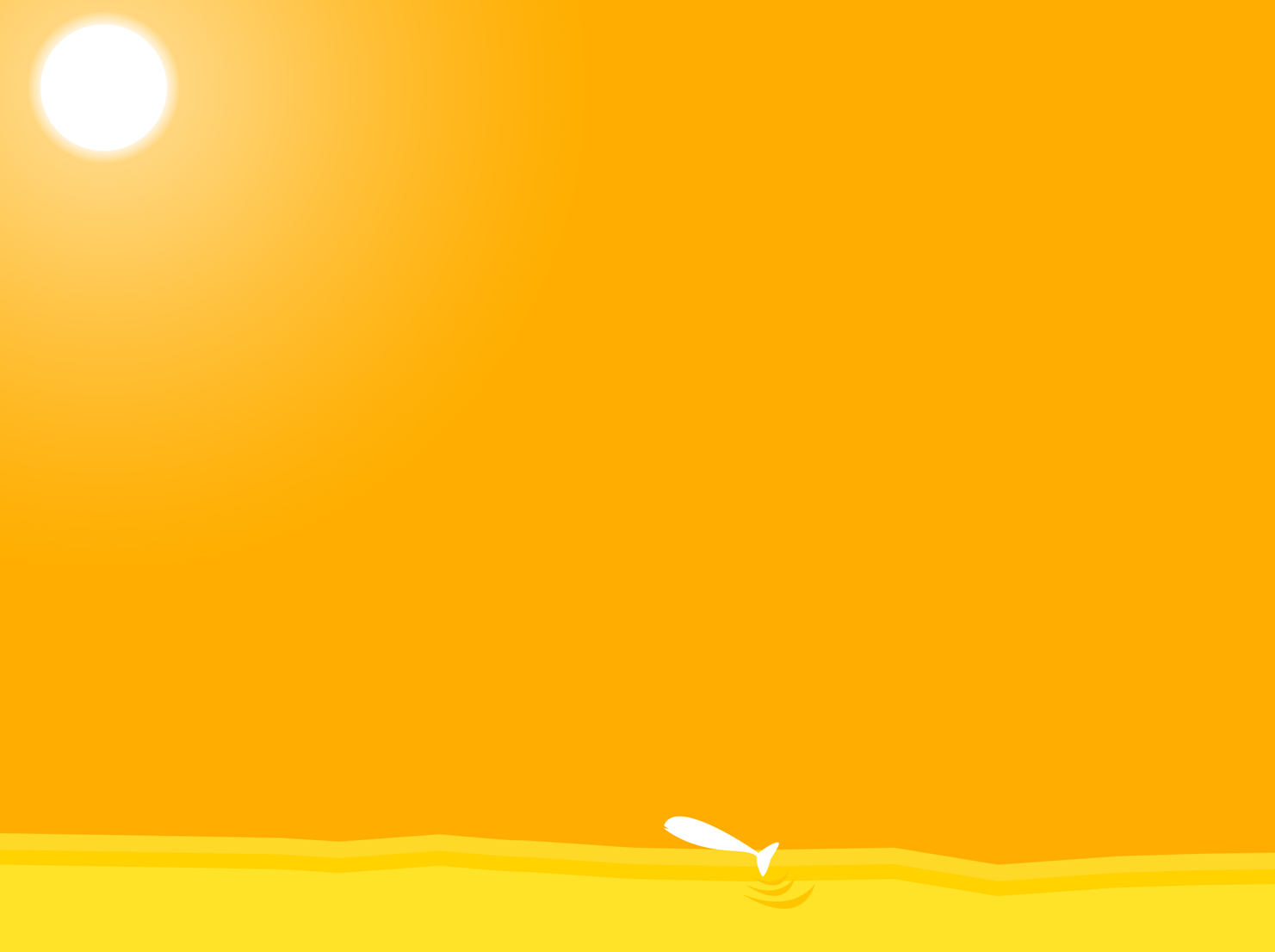 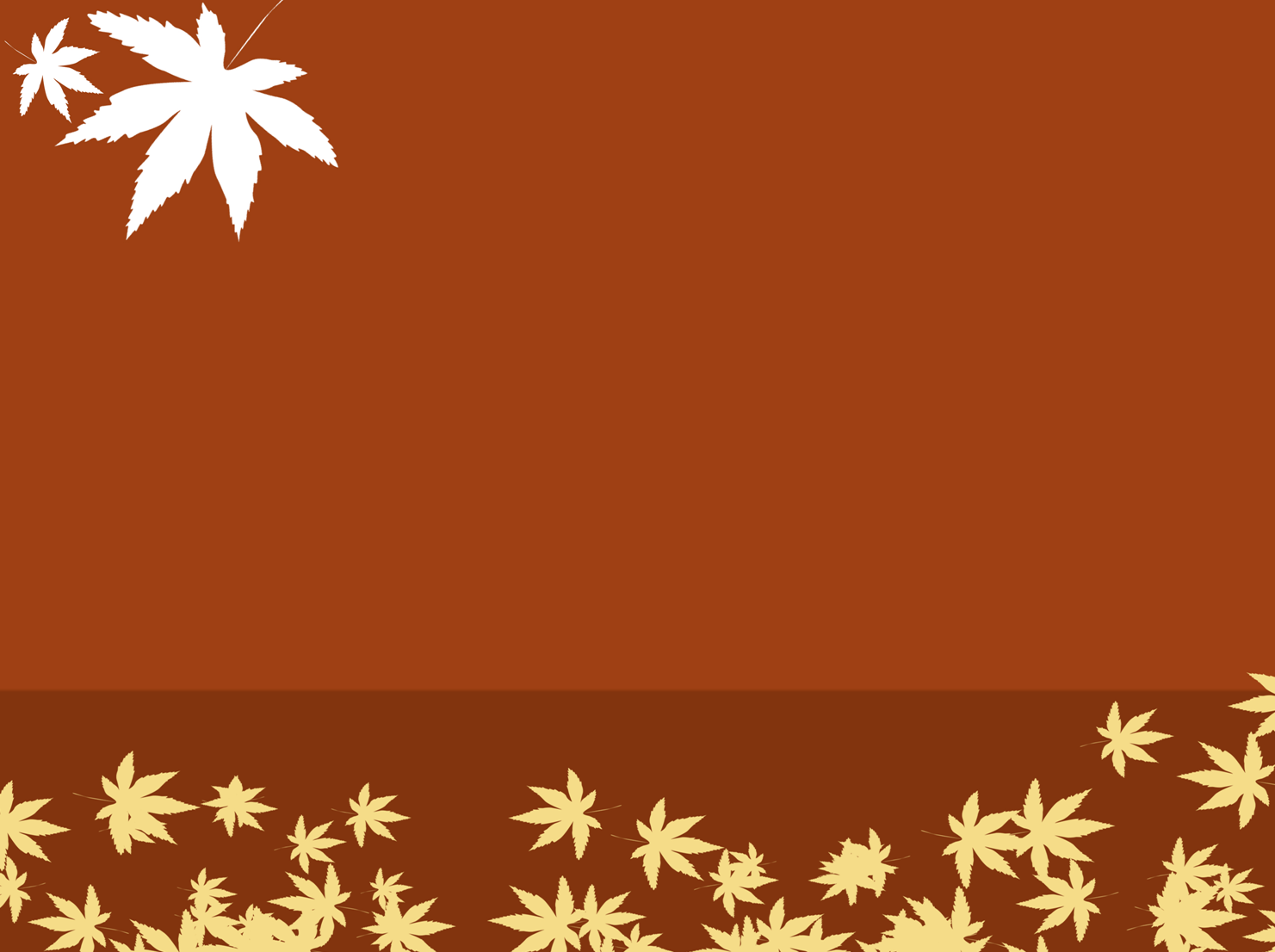 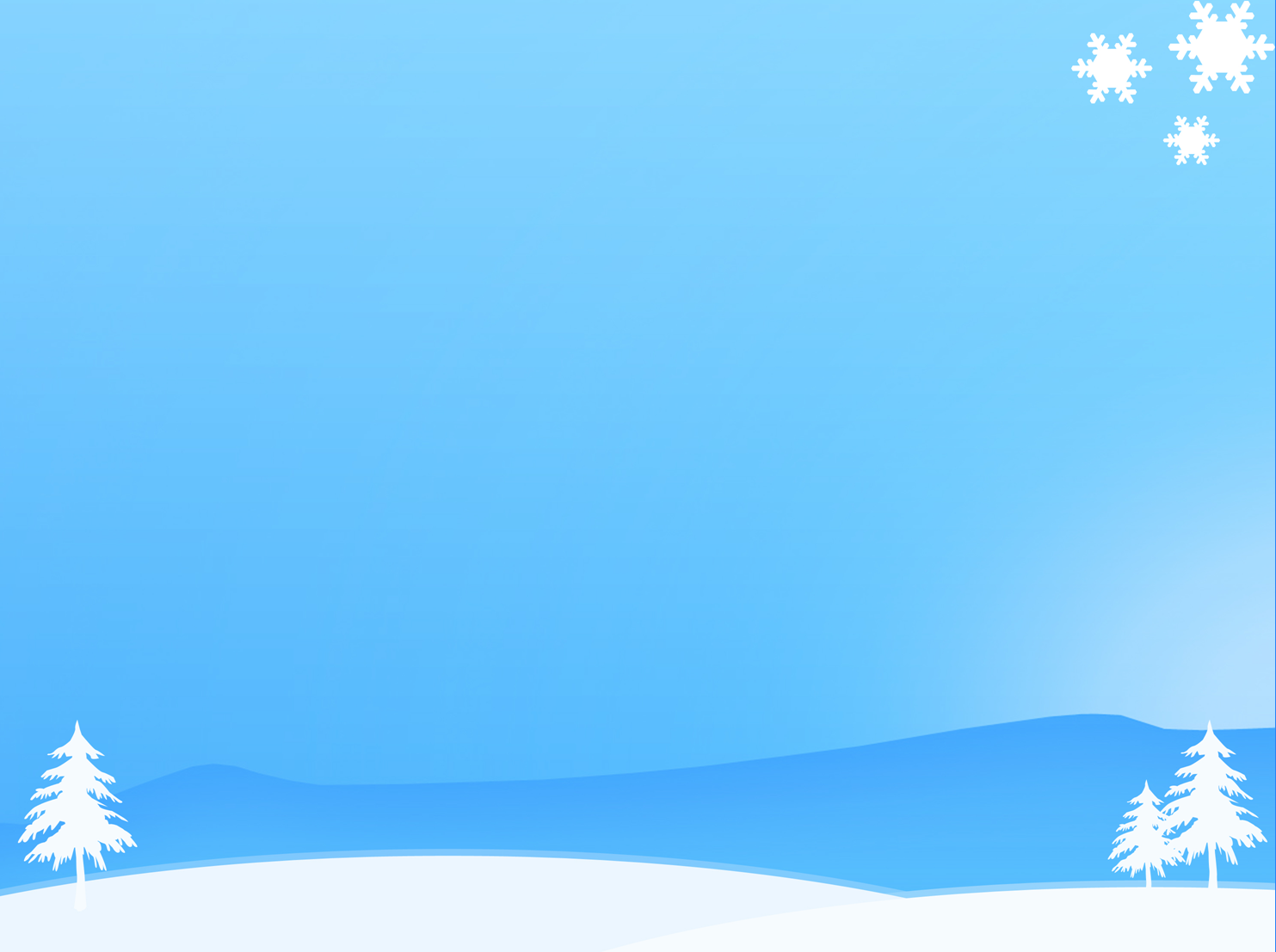 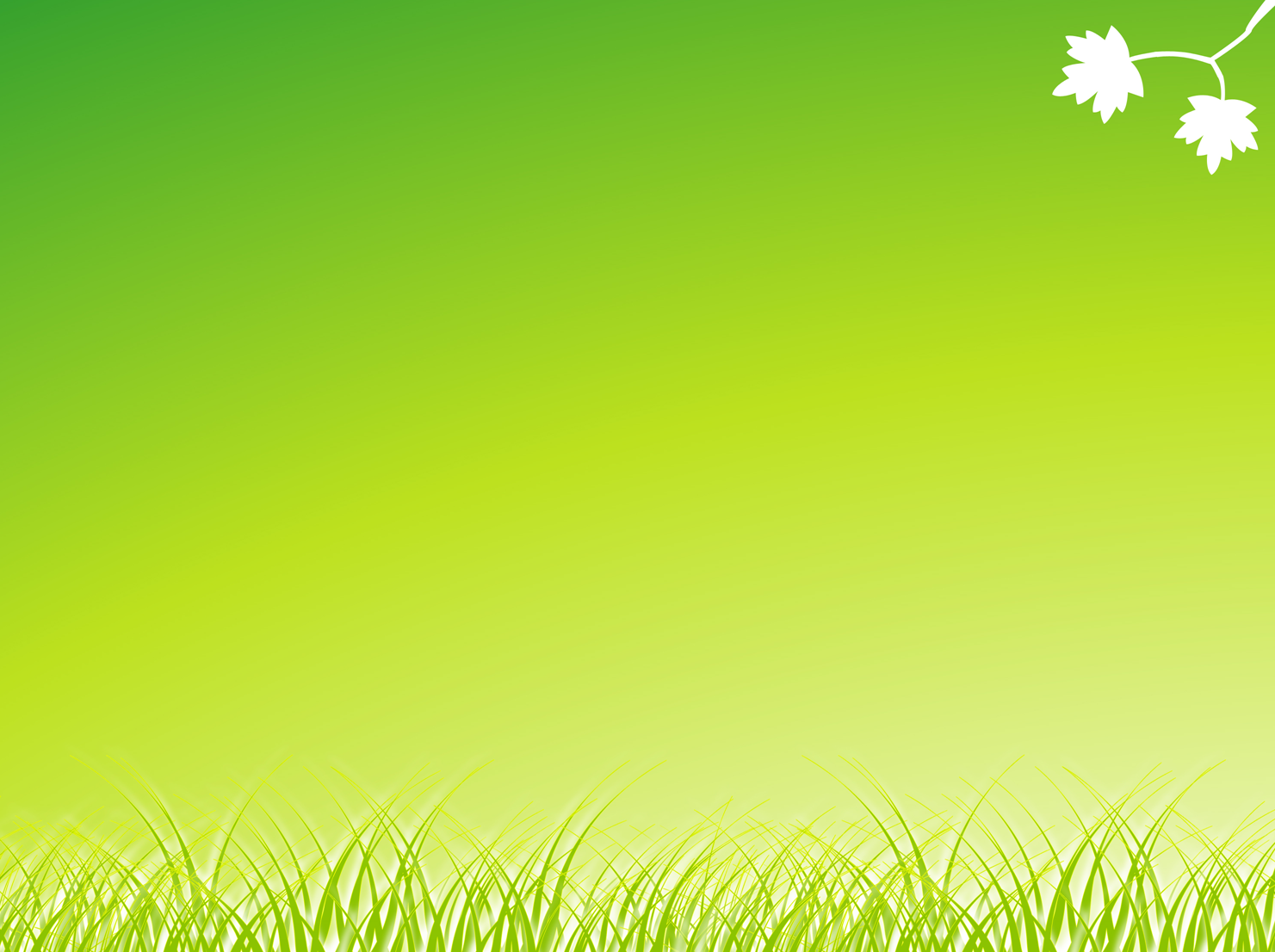 August 2016August 2016August 2016August 2016August 2016August 2016August 2016MontagDienstagMittwochDonnerstagFreitagSamstagSonntag12345678910111213141516171819202122232425262728293031September 2016September 2016September 2016September 2016September 2016September 2016September 2016MontagDienstagMittwochDonnerstagFreitagSamstagSonntag123456789101112131415161718192021222324252627282930Oktober 2016Oktober 2016Oktober 2016Oktober 2016Oktober 2016Oktober 2016Oktober 2016MontagDienstagMittwochDonnerstagFreitagSamstagSonntag123456789Tag der deutschen Einheit10111213141516171819202122232425262728293031November 2016November 2016November 2016November 2016November 2016November 2016November 2016MontagDienstagMittwochDonnerstagFreitagSamstagSonntag123456789101112131415161718192021222324252627282930Dezember 2016Dezember 2016Dezember 2016Dezember 2016Dezember 2016Dezember 2016Dezember 2016MontagDienstagMittwochDonnerstagFreitagSamstagSonntag12345678910111213141516171819202122232425Heiligabend1. Weihnachtstag2627282930312. WeihnachtstagJanuar 2017Januar 2017Januar 2017Januar 2017Januar 2017Januar 2017Januar 2017MontagDienstagMittwochDonnerstagFreitagSamstagSonntag1Neujahr2345678910111213141516171819202122232425262728293031Februar 2017Februar 2017Februar 2017Februar 2017Februar 2017Februar 2017Februar 2017MontagDienstagMittwochDonnerstagFreitagSamstagSonntag12345678910111213141516171819202122232425262728März 2017März 2017März 2017März 2017März 2017März 2017März 2017MontagDienstagMittwochDonnerstagFreitagSamstagSonntag12345678910111213141516171819202122232425262728293031April 2017April 2017April 2017April 2017April 2017April 2017April 2017MontagDienstagMittwochDonnerstagFreitagSamstagSonntag12345678910111213141516Karfreitag17181920212223Ostermontag24252627282930Mai 2017Mai 2017Mai 2017Mai 2017Mai 2017Mai 2017Mai 2017MontagDienstagMittwochDonnerstagFreitagSamstagSonntag1234567Tag der Arbeit8910111213141516171819202122232425262728Himmelfahrt293031Juni 2017Juni 2017Juni 2017Juni 2017Juni 2017Juni 2017Juni 2017MontagDienstagMittwochDonnerstagFreitagSamstagSonntag1234567891011Pfingstmontag12131415161718192021222324252627282930Juli 2017Juli 2017Juli 2017Juli 2017Juli 2017Juli 2017Juli 2017MontagDienstagMittwochDonnerstagFreitagSamstagSonntag12345678910111213141516171819202122232425262728293031August 2017August 2017August 2017August 2017August 2017August 2017August 2017MontagDienstagMittwochDonnerstagFreitagSamstagSonntag12345678910111213141516171819202122232425262728293031